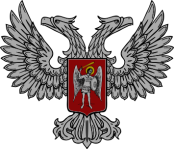 АДМИНИСТРАЦИЯ ГОРОДА ГОРЛОВКАРАСПОРЯЖЕНИЕглавы администрации30  ноября  2017 г.		                                              № 1034-рг. ГорловкаОб участии в соревнованиях по дзюдо02 декабря 2017 г.В соответствии с календарным планом физкультурно-спортивных, молодежных и туристских мероприятий Министерства молодежи, спорта и туризма Донецкой Народной Республики на IV квартал 2017 года, на основании Положения о проведении первенства Донецкой Народной Республики по дзюдо среди юношей и девушек до 13 лет (2005-2006 г.р.), до 15 лет (2003-2004 г.р.), в соответствии со сметой расходов на финансирование спортивных мероприятий отдела физической культуры, спорта и туризма администрации города Горловка на IV квартал 2017 года, утвержденной главой администрации города Горловка, руководствуясь подпунктом 3.6.6 пункта 3.6. раздела 3, пунктом 4.1 раздела 4 Положения об администрации города Горловка, утвержденного распоряжением главы администрации от 13 февраля 2015 г. № 1-р           1. Направить сборную команду города Горловка по дзюдо в составе 17 человек для участия в первенстве Донецкой Народной Республики по дзюдо среди юношей и девушек до 13 лет (2005-2006 г.р.), до 15 лет (2003-2004 г.р.) в город Донецк,             02 декабря 2017 г. (список прилагается).2. Ответственность за здоровье участников в дороге и на соревнованиях возложить на тренера Гребенщикова С.С.3. Оплата услуг по питанию и транспортных услуг на период проведения мероприятий производится за счет средств администрации города Горловка, согласно сметы расходов на финансирование спортивных мероприятий отдела физической культуры, спорта и туризма администрации города Горловка на IV квартал 2017 года, утвержденной главой администрации города Горловка. 4. Координацию работы по исполнению распоряжения возложить на отдел физической культуры, спорта и туризма администрации города Горловка (Паньков), контроль на заместителя главы администрации Жукову В.В.И.о. главы администрациигорода Горловка							                И.С. Приходько 